South African Council for the Architectural Profession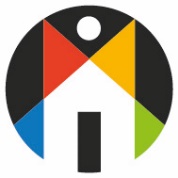 PROFESSIONAL PRACTICE EXAMINATION26 SEPTEMBER 2019PAPER 1This is closed book paper. Candidates must answer all questions.Total marks for paper 1		–	150 marksTime allowed for paper 1		–	3 hoursPass mark 						–	55% in either paper, and an average of 60% for the two papers combinedPlease ensure that each exam book that you use displays your correct EXAMINATION NUMBER for identification purposes.No reference material, cell phones, programmable calculators, laptops and/or other electronic equipment will be permitted in the examination room.QUESTION 1																									25 marksQUESTION 2																									30 marksQUESTION 3																									40 marksQUESTION 4																									30 marksQUESTION 5																									25 marks1.1What is the name of the overarching Council for the professions practicing in the built environment?What is the name of the overarching Council for the professions practicing in the built environment?(2)1.2Provide the full name, number and year of origin of the Act that established the South African Council for the Architectural Profession (SACAP).Provide the full name, number and year of origin of the Act that established the South African Council for the Architectural Profession (SACAP).(4)1.3Which legislative body enacted the form of legislation referred to in question 1.2 above?	Which legislative body enacted the form of legislation referred to in question 1.2 above?	(2)1.4What is the primary difference between the current legislation governing the architectural profession and the Architects' Act of 1970?What is the primary difference between the current legislation governing the architectural profession and the Architects' Act of 1970?(4)1.5Which entity is protected as a primary function of SACAP?Which entity is protected as a primary function of SACAP?(2)1.6Who appoints the members of the Council of SACAP?Who appoints the members of the Council of SACAP?(3)1.7Answer 'TRUE' or 'FALSE' to each of the following statements:Answer 'TRUE' or 'FALSE' to each of the following statements:Answer 'TRUE' or 'FALSE' to each of the following statements:1.71.71.SACAP develops and promotes architectural education in South Africa.(2)1.71.72.SACAP publishes a Code of Ethics.(2)1.73.'Professional Senior Architectural Draftsperson' is a category of registration in the architectural profession.(2)4.An architectural practice may not display the logo of SACAP on corporate stationary.(2)2.1What is the overriding obligation of a registered person under the rules of the SACAP Code of Professional Conduct?(9)2.2What is the term used to refer to the person who has control of an architectural practice?(2)2.3What term may be omitted from the trading name of an architectural practice?(2)2.4Provide the definition of 'complaint' as provided in the SACAP rules for investigations and disciplinary tribunal hearings.(6)2.5On receipt of a complaint of improper conduct of a registered professional, the SACAP Registrar must refer the matter to which body?(2)2.6When would it be regarded as a breach of the SACAP Code of Professional Conduct to sign a building plan or document that has been prepared by another architectural practice?(6)2.7What must one do to ensure compliance with the SACAP Code of Professional Conduct when receiving remuneration for an installation used on project on which you are providing a service?(3)In April this year, SACAP circulated a communication containing a stern warning regarding the growing trend of registered professionals charging excessively reduced fees for architectural services. In April this year, SACAP circulated a communication containing a stern warning regarding the growing trend of registered professionals charging excessively reduced fees for architectural services. In April this year, SACAP circulated a communication containing a stern warning regarding the growing trend of registered professionals charging excessively reduced fees for architectural services. In April this year, SACAP circulated a communication containing a stern warning regarding the growing trend of registered professionals charging excessively reduced fees for architectural services. You have been approached by a client to carry out architectural services on a residential project up until work stage 4.2 in order to save on fees for architectural services. Furthermore, the client has indicated that your appointment will only be considered once you have agreed to a substantial reduction of your fees from the SACAP recommended tariff. The budget for the project is R 7 500 000.00. In order to proceed with the project, the client would like for you to commence with a design concept prior to your appointment to assess the cost of the project.You have been approached by a client to carry out architectural services on a residential project up until work stage 4.2 in order to save on fees for architectural services. Furthermore, the client has indicated that your appointment will only be considered once you have agreed to a substantial reduction of your fees from the SACAP recommended tariff. The budget for the project is R 7 500 000.00. In order to proceed with the project, the client would like for you to commence with a design concept prior to your appointment to assess the cost of the project.You have been approached by a client to carry out architectural services on a residential project up until work stage 4.2 in order to save on fees for architectural services. Furthermore, the client has indicated that your appointment will only be considered once you have agreed to a substantial reduction of your fees from the SACAP recommended tariff. The budget for the project is R 7 500 000.00. In order to proceed with the project, the client would like for you to commence with a design concept prior to your appointment to assess the cost of the project.You have been approached by a client to carry out architectural services on a residential project up until work stage 4.2 in order to save on fees for architectural services. Furthermore, the client has indicated that your appointment will only be considered once you have agreed to a substantial reduction of your fees from the SACAP recommended tariff. The budget for the project is R 7 500 000.00. In order to proceed with the project, the client would like for you to commence with a design concept prior to your appointment to assess the cost of the project.3.1Prior to the commencement of your services, what are three of the factors that you would consider discussing with your client regarding the demand for a substantial reduction of your fees for architectural services?Prior to the commencement of your services, what are three of the factors that you would consider discussing with your client regarding the demand for a substantial reduction of your fees for architectural services?(6)3.2When requested to carry out work at risk (for deferred remuneration), what are three of the factors to consider as part of a risk analysis prior to the commencement of your services?When requested to carry out work at risk (for deferred remuneration), what are three of the factors to consider as part of a risk analysis prior to the commencement of your services?(6)Having considered the items above, you have decided to proceed with the project provided that remuneration is not deferred and that the client agrees to remunerate you appropriately for your services, in line with the current SACAP professional fee guideline. The client has provisionally agreed, and you are now in the process of formalising your appointment through a letter of offer to the client for your partial services on the project.Having considered the items above, you have decided to proceed with the project provided that remuneration is not deferred and that the client agrees to remunerate you appropriately for your services, in line with the current SACAP professional fee guideline. The client has provisionally agreed, and you are now in the process of formalising your appointment through a letter of offer to the client for your partial services on the project.Having considered the items above, you have decided to proceed with the project provided that remuneration is not deferred and that the client agrees to remunerate you appropriately for your services, in line with the current SACAP professional fee guideline. The client has provisionally agreed, and you are now in the process of formalising your appointment through a letter of offer to the client for your partial services on the project.Having considered the items above, you have decided to proceed with the project provided that remuneration is not deferred and that the client agrees to remunerate you appropriately for your services, in line with the current SACAP professional fee guideline. The client has provisionally agreed, and you are now in the process of formalising your appointment through a letter of offer to the client for your partial services on the project.3.3Consider each of the following items and indicate whether or not you would include them in your letter of offer. Provide a motivation for each.Consider each of the following items and indicate whether or not you would include them in your letter of offer. Provide a motivation for each.Consider each of the following items and indicate whether or not you would include them in your letter of offer. Provide a motivation for each.3.33.31.A stipulated monetary penalty for the late performance of your service.(3)3.33.32.The stages at which your fees would be payable.(3)3.33.33.The fact that you do not have Professional Indemnity insurance cover.(3)The budget for the project is R 7 500 000.00. The project cost-based fee for your service that you present in your offer will be in line with the current SACAP professional fee guideline (Board Notice 122 of 2015). This has been calculated as follows:The budget for the project is R 7 500 000.00. The project cost-based fee for your service that you present in your offer will be in line with the current SACAP professional fee guideline (Board Notice 122 of 2015). This has been calculated as follows:The budget for the project is R 7 500 000.00. The project cost-based fee for your service that you present in your offer will be in line with the current SACAP professional fee guideline (Board Notice 122 of 2015). This has been calculated as follows:The budget for the project is R 7 500 000.00. The project cost-based fee for your service that you present in your offer will be in line with the current SACAP professional fee guideline (Board Notice 122 of 2015). This has been calculated as follows:For value of works ofR 7 500 000.00Primary FeeR 728 749.00Secondary Fee(R 7 500 000.00 – R 6 500 001) X 9.50%Secondary FeeR 999 999.00 X 9.50%Secondary FeeR 94 999.91Professional FeePrimary Fee + Secondary FeeProfessional FeeR 728 749.00 + R 94 999.91Professional FeeR 823 748.913.4Calculate the fees for each work stage and your total fee for the project. This must include the minimum fees for the stages following work stage 4.2. Present this as you would in your letter of offer, providing the name and fee for each work stage, and showing the VAT applicable to each, followed by the total fee for your services.(19)4.1Provide four advantages of the PROCSA Client/Consultant Professional Service Agreements.Provide four advantages of the PROCSA Client/Consultant Professional Service Agreements.(12)4.2Consider each of the following statements regarding the services of an architectural professional and indicate whether or not they will constitute a contractual obligation to the client. Provide a motivation for each.Consider each of the following statements regarding the services of an architectural professional and indicate whether or not they will constitute a contractual obligation to the client. Provide a motivation for each.Consider each of the following statements regarding the services of an architectural professional and indicate whether or not they will constitute a contractual obligation to the client. Provide a motivation for each.4.24.21.The drawings and documentation for the project will be free of errors.(3)4.24.22.The quality of the building will be guaranteed.(3)4.24.23.The service will be provided with reasonable professional skill, care and diligence.(3)4.3Provide a definition of 'copyright' as it relates to the work of an architectural professional.Provide a definition of 'copyright' as it relates to the work of an architectural professional.(6)4.4Provide an example of what would be regarded as a breach of the copyright of an architectural professional.Provide an example of what would be regarded as a breach of the copyright of an architectural professional.(3)5.11.What is the simplest type of business entity in South Africa?(3)5.15.12.What is the maximum number of people permitted to engage in a Partnership?(3)5.15.13.Which type of business entity can no longer be newly established in South Africa?(3)5.15.14.Which type of business entity has shareholders as participants?(3)5.2Name two methods to consider in the appointment of a professional team.Name two methods to consider in the appointment of a professional team.(4)5.3Name three items that must be provided on the letterhead of an architectural practice.Name three items that must be provided on the letterhead of an architectural practice.(9)